Ministero dell’Istruzione e del Merito 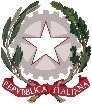 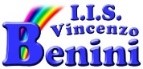 Istituto di Istruzione Superiore Statale “Vincenzo Benini”  Viale Predabissi, 3 – 20077 Melegnano (MI) Cod.Mecc. MIIS02100L | C.F. 84509690156 | Tel. 02-9836225/240www.istitutobenini.edu.it | miis02100l@istruzione.it | miis02100l@pec.istruzione.it 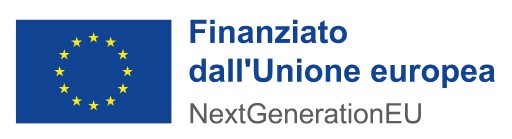 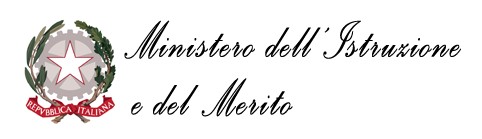 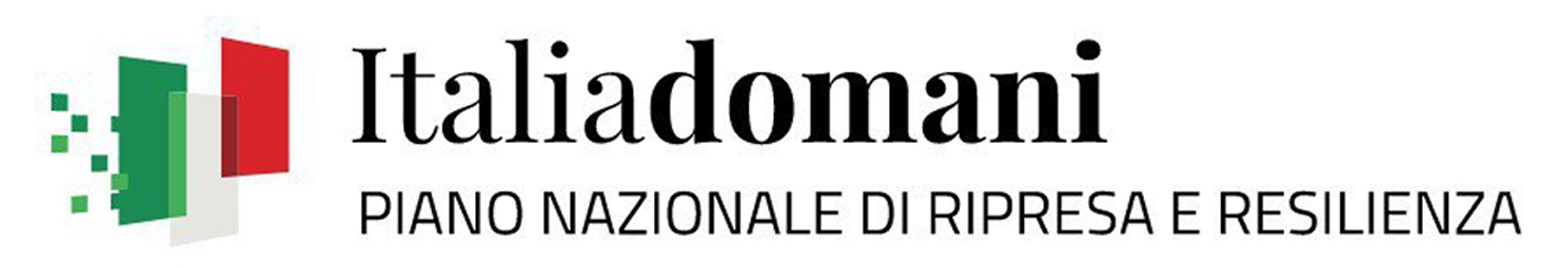 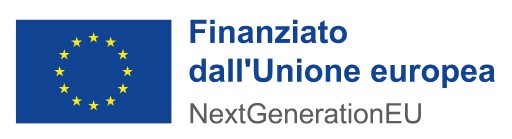 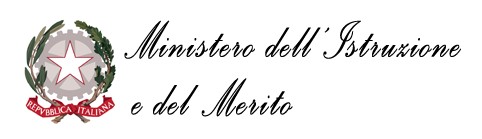 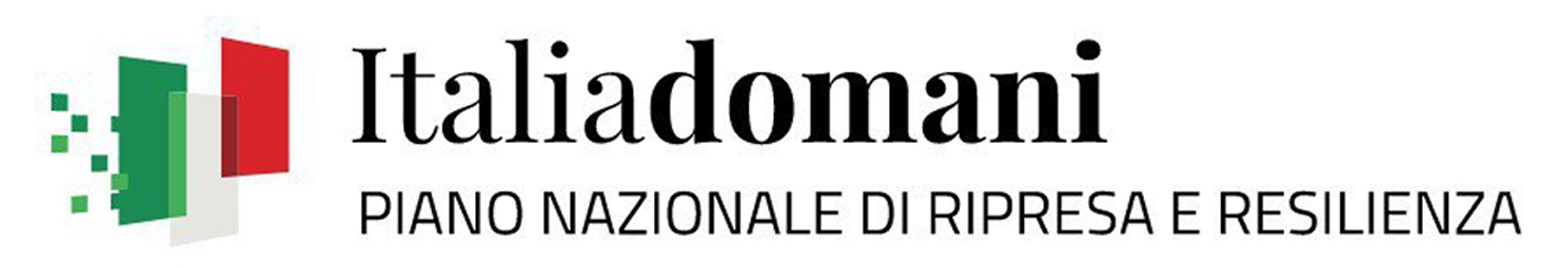 A: Consiglio di Classe della , genitori e studente OGGETTO: Convocazione consiglio di classe straordinario VISTO il DPR 249/1998  VISTO il DPR 235/2007  VISTO la Nota ministeriale 31 luglio 2008, n. 3602  VISTO il Regolamento d’Istituto  VISTO il Patto di Corresponsabilità  VISTA la L. n. 71/2017 Disposizioni a tutela dei minori per la prevenzione ed il contrasto del fenomeno del cyberbullismo  VISTA la L. n. 92/2019 Introduzione dell'insegnamento scolastico della Educazione Civica (art. 7)  È convocato il consiglio di classe straordinario della classe il giorno gg mese aaaaOrdine del giorno:  Alle ore hh:mm si riuniranno i docenti del CdC; hh:mm alle il Consiglio si aprirà alla famiglia e lo studente alle ore.  Il presente documento è riservato e non può essere divulgato   Melegnano, gg-mm-aaaa                                                                                                                            Il Dirigente Scolastico  	 	 	 	 	                       Claudio A. D’Antoni 